COOPERATIE MSGV              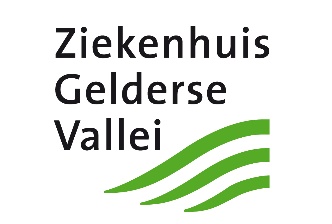 CONTROLLER Voor de Coöperatie Medisch Specialisten Gelderse Vallei zoeken wij een zelfstandige parttime controller voor 24-28 uur per week. De organisatie:De Coöperatie Medisch Specialisten Gelderse Vallei is het medisch specialistische bedrijf binnen Ziekenhuis Gelderse Vallei waarin de activiteiten van de vakgroepen van zestien medisch specialismen worden uitgevoerd. De missie van CMSGV is om de hoogst haalbare kwaliteit van patiëntenzorg te leveren binnen een professioneel en efficiënt georganiseerd medisch specialistisch bedrijf. De afdeling:De CMSGV is opgericht in 2015 en het Bureau Medische Staf streeft naar een professionele en efficiënte ondersteuning van het dagelijks bestuur dat bestaat uit drie leden. Het bureau bestaat momenteel uit een directeur, office manager, beleidsmedewerker, controller, HR-medewerker, en drie secretaresses. Het team is volop in ontwikkeling en zoekt een flexibele, proactieve en spontane collega die hiervan deel wil uitmaken.De functie:In deze veelzijdige functie ben jij het financiële geweten van de coöperatie. We zijn dan ook op zoek naar een financiële duizendpoot. Naast het voeren van de financiële administratie ben je ook de gesprekspartner op bedrijfseconomisch gebied van de medisch specialisten uit de vakgroepen. Als controller van de coöperatie is daarom belangrijk dat je verschillende belangen kan vertegenwoordigen en hierin een gedegen afweging kan maken. Ook verwachten we dat de controller met vernieuwende ideeën komt om de kwaliteit van de interne en externe verslaggevingsprocessen verder te optimaliseren en te digitaliseren en dat hij of zij de lead neemt bij de implementatie daarvan. In deze functie is er dus alle ruimte om jezelf te ontwikkelen en bij te dragen aan de verdere professionalisering van het financieel beleid en de organisatie. Werkzaamheden:Voorbereidingen treffen op het gebied van begrotingen, jaarrekeningen en rapportages.Het bewaken van de financiële processen en het doen van voorstellen ter verbetering.Het gevraagd en ongevraagd adviseren van het bestuur en de vakgroepen op het gebied van financiën.Het implementeren en verder ontwikkelen van de planning & control cyclus. Hierbij voorzie je nieuwe initiatieven van een degelijke businesscase.Het verzamelen, controleren, interpreteren en vastleggen van gegevens ten behoeve van de financiële administratie. Je draagt zorg voor de inrichting en bijstelling van financieel administratieve processen en voert hiertoe overleg en afstemming met verschillende vakgroepen.Je volgt ontwikkelingen in de sector, wet- en regelgeving en beoordeelt deze op toepasbaarheid en consequenties voor de coöperatie. Profiel:Je hebt HBO werk- en denkniveau en een afgeronde opleiding op het gebied van financiën. Aangevuld met minimaal 5 jaar relevante werkervaring.Kennis van de zorg is een sterke pré.Je hebt uitstekende mondelinge en schriftelijke communicatieve vaardigheden en bent proactief.In een hectische omgeving, waarin veranderingen aan de orde van de dag zijn, houd je het overzicht en stelt prioriteiten.Je hebt een goed inlevingsvermogen en kan goed omgaan met tegengestelde belangen.Zelfstandig, klantgericht, stressbestendig en kritisch.Ons aanbod:Een aantrekkelijke, zelfstandige functie en uitdagende functie in een klein team met persoonlijke ontwikkelingsmogelijkheden én mogelijkheden de kwaliteit van control te verbeteren.Een goed salaris conform de CAO Ziekenhuizen.Aantrekkelijke secundaire arbeidsvoorwaarden, zoals een vaste eindejaarsuitkering van 8,33% en een werkkostenregeling (o.a. fiets- en studiekostenregeling).Een contract van 24-28 uur per week voor de duur van 1 jaar, met uitzicht op verlenging naar een contract voor onbepaalde tijd.Interesse:Public Search verzorgt de selectie voor de coöperatie MSGV. Voor nadere informatie over de vacature kun je contact opnemen met Stéphanie Kuipers 06-18528145 of Roland Falke 06-41367129. Je sollicitatie kun je richten naar skuipers@publicsearch.nl en/ of rfalke@publicsearch.nl 